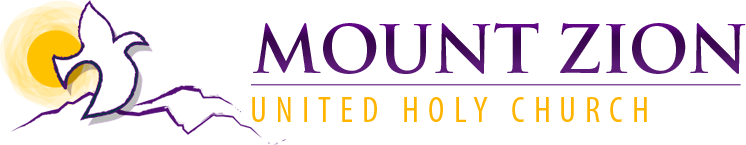 Benevolence Request Application Form      					                         Mount Zion United Holy Church                                                                                                             209 Orange Street                                                                                                             Oxford, NC 27565               						           (919)603-0355Full Name: _________________________________________________Phone #: ___________________Address: _____________________________________________________________________________City, State, Zip Code: ___________________________________________________________________Are you or have you ever been a member of MZUHC? No _____ Yes _____, If so when ______________EXPLANATION OF NEED: Funds Needed for Payment of:  Mortgage/Rent ___ Utilities ___ Medical ___ Food ___ Transportation ____ Other (Explain Below): ____________________________________________________________________________________________________________________________________________________________________________________________________________________________________________________________________________________________________________________________________________________ (Additional Information May be Requested) Amount Requested $_______________       Date Funds Are Needed ________________ Provide Name, Address & Phone Number of the Party to Whom Requested Funds will be Paid: __________________________________________________________________________________________________________________________________________________________________________ Has Applicant Received Assistance from MZUHC in the Past 12 months?  No___ Yes ___. If yes, what was the total amount received? $________________   Date ________________ NOTE: By signing below I attest to the fact that I fully understand the information being requested from me in this application process and that to the best of my knowledge I have provided the Committee accurate and honest responses. APPLICANT’S SIGNATURE: ____________________________________________________________     Date: __________________BENEVOLENCE REQUEST APPROVAL STATUS(For Benevolence Fund Committee Use Only)Requested by: ________________________________________________ Date Requested: ______________  Request Approved Amount Approved $: ___________________ Observations/Recommendations: _______________________________________________________________________________________________________________________________________________________________________________________________________________________________________________________________Request Denied; Reason(s) for Denial: _____________________________________________________________________________________ __________________________________________________________________________________________________________________________________________________________________________Committee Members Making the Decision: Signature __________________________________________________ Date ____________ Signature __________________________________________________ Date ____________ Signature __________________________________________________ Date ____________ Signature __________________________________________________ Date ____________